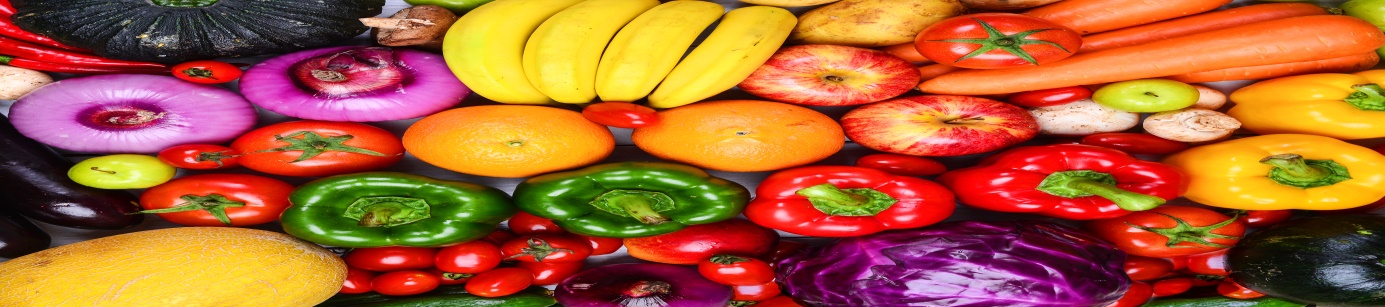                                                                                          JADŁOSPIS OD 19.02 do 23.02DATAŚNIADANIEII ŚNIADANIEZUPA        II DANIEPODWIECZOREK19.02PONIEDZIAŁEKKANAPKA Z MASŁEM I SZYNKĄ WP. POMIDORY KOKTAJLOWE, SAŁATA MASŁOWA, RZODKIEWKA, herbata SOK pomarańczowyBarszcz czerwony zjarzynami i  ziemniakami zabielany śmietaną12%ŁAZANKI Z KISZONĄ KAPUSTĄ , MIĘSEm, KIEŁBASĄ śląską [300G] SURÓWKA Z MARCHEWKI Z PRAŻONYM SŁONECZNIKIEM [100G]–NAPÓJ Z CYTRYN IMIĘTY[250ML] -jabłkoAlergeny; gluten ,jaja,śmietana,masło,cytrus20.02WTOREK kanapka. z masłem, pasztetem drobiowyn,ogórek konserwowykawa z mlekiem 2%,herbata z /c, woda. n/gMARCHEW DO CHRUPANIA , JABŁKO KROJONEzupa kremowa   jarzynowa z kalafiorem, grzanki wieloziarniste, Ryż gotowany brązowy,jaśminowy[200G],klops w sosie pomidorowym,surówka z sałaty lodowej z pomidorami koktajlowymi na jogurcienaturalnym 3%
POMARAŃCZAAlergeny ; gluten ,jaja, seler, masło, jaja,mleko, pomarańcze21.02ŚRODAPŁATKI OWSIANE NA GOTOWANYM MLEKU 2%, KANAPKA Z PIECZYWA RAZOWEGO Z MASŁEM I MIODEM, HERBATA ZIOŁOWA Z/C WODA N/GPółmisek owoców ROSÓŁ Z WARZYWAMI I MAKARONEM PSI PATROL[300ML]ZIEMNIAKI[200G] , FILET Z PIERSI KURCZAKA PANIEROWANY[100G] ,surówka z młodej kapustyKOMPOT 0WOCOWY [200ML]pomarańczaAlergeny-gluten,mmleko,miód,seler,jaja,cytrusy22.02CZWARTEK bułka z masłem i pastą z tuńczyka, rzodkiewka, pomidor, herbata z cytryną z /calergeny :gluten, masło, ryba, cytryna jabłko ziemniaczano-porowa na wywarze jarzynowym KASZA BULGUR[200G], bitka wieprzowa (schab) duszona w sosie własny,buraczkiKOMPOT OWOCOWY [250ML] Sok marchewkowy,herbatnikAlergeny ; jaja,gluten.śmietana,seler,ryba,jaja,masło23.02PIĄTEK KANAPKA Z MASŁEMII GOTOWANYM JAJKIEM , PAPRYKA ŚW.pomidor mini, kakao na mleku,herbataPÓŁMISEK KOLOROWYCH OWOCÓW Kapuśniak z ziemniakamiNaleśniki z dżemem truskaekowym,cukier puder,sałatka owocowaKompot owocowy BUŁKA Z MASŁEM I ŻÓŁTYM SEREM, talerz kolorowych warzywAlergeny;gluten,jaja,mleko,jogurt,masło,ser